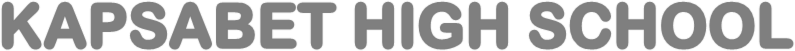 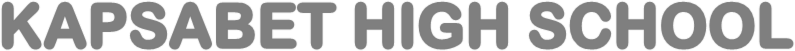 KIDATO CHA NNEKARATASI YA KWANZAMWONGOZO WA KUSAHIHISHAHii ni insha ya tahakiki. Insha hii ni lazima ionyeshe sehemu zifuatazo: kichwa, utangulizi, mwili , na hitimisho.Kichwa/ anwaniAnwani itaje jina halisi la kitabu au inaweza kuhusu jambo muhimu ambalo linatawala kitabuAnwani iandikwe kwa herufi kubwa na kupigiwa mstari.UtanguliziHii ni sehemu ya kwanza ambayo ni  lazima iwe na sehemu hizi:i)Mada ya kitabu : Afrika Imelaaniwaii)Jina la mwandishiiii)Wachapishajiiv) Mwaka wa kuchapishwav)Mhakikivi) Kurasavii)BeiYaliyomoMtindo- mwanafunzi aeleze jinsi mwandishi alivyotumia lugha ili kunata hadhira yake na kuwasilisha maudhui yake.Katika aya ya kwanza, mtahiniwa aeleze kwa kifupi dhamira ya yaliyomo kwenye riwayaMtahiniwa aeleze maudhui machache na jinsi yameifanya Afrika kulaaniwa.Wahusika –awataje na tabia zao na pengine umuhimu waoMaoni yake-hapa mtahiniwa anaweza kuonyesha kufaulu au kutofaulu kwake kimtindo, maudhui au uundaji wa wahusika wake.              d)Tamati- atoe maoni yake ya jumla kuhusu kitabuutunzajiAtakayekosa sehemu zote za kichwa na utangulizi atakuwa amekosa sura na aondolewe alama 4 baada ya kutunzwa.Sura- idhihirishe sura ya tahakikiMtahini akadirie utangulizi na vipengele vya kichwa na yaliyomoHoja za mtahiniwa zitakuwa bora ikiwa zitafungamanishwa na kichwa.Atakayekosa kufanya haya ana upungufu wa maudhui na asipate alama c 8/20Mtahini atie mikwaju pembezoni kuonyesha mtahiniwa amezingatia utangulizi, maudhui, wahusika, mtindo , udhaifu na tamatiInsha inayozingatia vipengele vyote imekamilika. Akikosa baadhi ya vipengele akadirie vilivyo.UrefuLazima insha itimize urefu kamili wa maneno 400Insha yenye urefu wa robo asipite kiwango cha D+ 05Insha yenye urefu wa nusu isipite kiwango cha C+ 10 wakati wa utunzaji hata kama amezingatia vipengele vyote.Insha yenye urefu wa robo tatu asipate kiwango cha B+ 15 wakati wa utunzaji hata kama amezingatia vipengele vyote.Atakayekosa kurejelea mwandishi Msanifu Kombo, au anwani Afrika Imelaaniwa, achukuliwe kuwa na upungufu wa kimtindo2.manufaa-tarakilishi zitarahisisha ufunzaji wa masomo mbalimbali kwa upande wa mwalimu-zitakuza na kuimarisha ubunifu miongoni mwa wanafunzi-hatua hii itamtanguliza mapema mwanafunzi katika ulimwengu wa tarakilishi na teknohama-hurahisisha kuelewa haraka kwa masomo kwa kurahisisha mada ngumu katika silabasi kwa mwanafunzi-itaboresha matokeo ya mtihani kwa wanafunzi husika-itaimarisha uchumi wa watengenezaji wa tarakilishi na program-zitatumika katika utafiti-zitapunguza mzigo kwa wanafunzi wa kubeba vitabu vingi.Hasara-ni ghali kutekeleza-inahitaji fadha nyingi-bila kuwepo kwa walimu walio na umilisi wa kutosha wa kompyuta, hatua hiyo haitakuwa na manufaa-kutakuwa na tatizo la usalama wa wanafunzi na tarakilishi zenyewe-baadhi ya shule hazina miundo-msingi ya kutekeleza masomo ya tarakikilishi kama vile kawi na madarasa.-zisipodhibitiwa, tarakilishi zitaweza kusababisha utovu wa maadili kwa wanafunzi kupitia mitandao3.hili ni swali la methali-mtahiniwa sharti atunge kisa kinachoafikiana na methali yenyewe-mtahiniwa ashughulikie pande zote mbili za methali husika--ukiona cha mwenzako kikinyolewa-huu ni upande wa kwanza-na chako tia maji- huu ni upande wa pili-mtahiniwa awe na hoja toshelezi katika pande zote mbili-amalize kwa kutoa funzo kutokana na methali4.andika insha itakayomalizikia kwa kauli hii;ama kweli sikufikiria wala kutegemea kuwa aushi yangu ingebadilika jinsi hiyo.Maneno kiini katika kauli hii ni; sikufikiria, aushi yangu na ingebadilika, .hali inayodhihirika katika mdokezo huu ni mabadiliko yanayotokea katika maisha ya mhusika. Kisa kidhihirishe:Mabadiliko yanayotokea katika maisha ya mhusikaMhusika anaweza kuwa aliishi kimaskini kisha akabahatika kumpata mfadhiliMhusika ambaye alitelekezwa na familia yake amepata mhisaniMhusika ambaye alizoea kuishi maisha ya juu anaipoteza kazi yake na maisha yanakuwa magumuMhusika ambaye anawapoteza wazazi wake akiwa na umri mdogo analazimika kujitegemeaMhusika anagunduliwa kuugua ugonjwa hatari usio na tibaMhusika ambaye anaachana na mumewe au mkewe kwa hiari au sharuti kisha maisha  yanamharibikia.Tanbihi-mtahiniwa atakuwa amepotoka kimaudhui pale tu hakumaliza kwa kauli aliyopewa, hivyo kuandika yasiyohusiana na swali- mtahiniwa akikosa kumaliza kwa kauli aliyopewa lakini kisa chake kioane na kauli ya swali, atakuwa hajapotoka kimaudhui bali atakuwa amepungukiwa kimtindo tu-akikosa kumaliza kwa kauli hii na kisa kisioane na kauli ya swali, atakuwa amejitungia swali- mtahiniwa asimulie kisa kinachodhihirisha hali yoyote: chanya au hasi.